Порядок устройства обучающегося в другую общеобразовательную организацию в случае отсутствия свободных мест в муниципальной образовательной организации 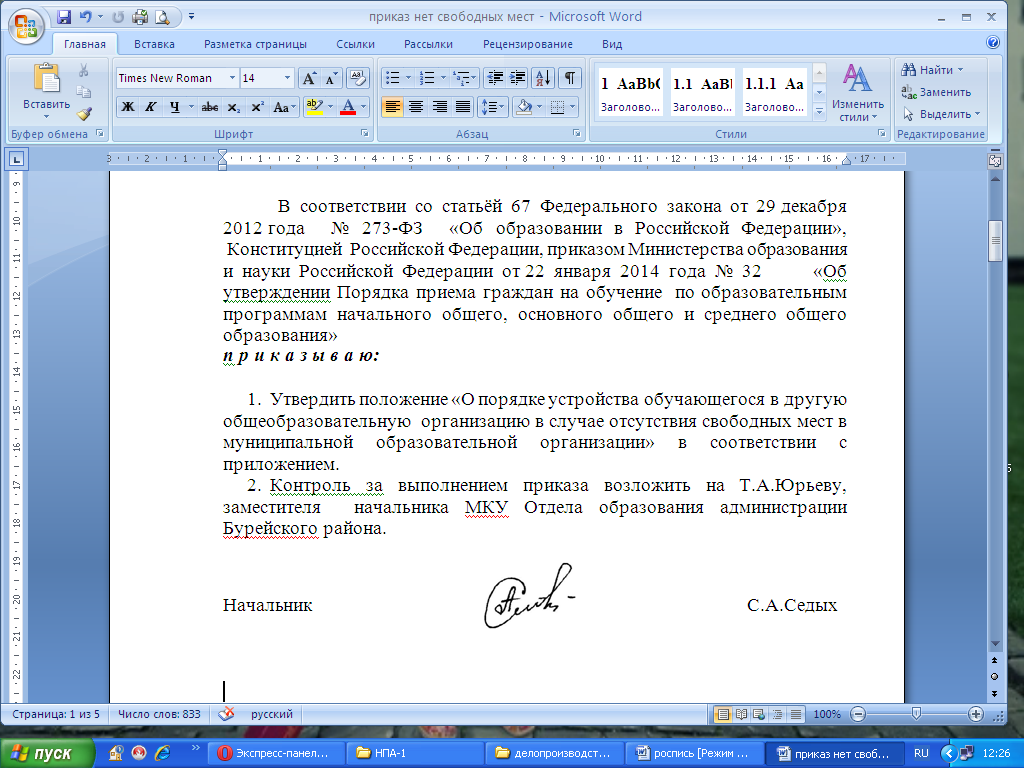 ПОЛОЖЕНИЕо порядке устройства обучающегося  в другую общеобразовательную организацию в случае отсутствия свободных мест в муниципальной образовательной организации1.Общие положения.1.1. Настоящее Положение разработано в соответствии со статьёй 67 Федерального закона от 29 декабря 2012 года  № 273-ФЗ  «Об образовании в Российской Федерации», Конституцией  Российской Федерации, приказом Министерства образования и науки Российской Федерации от 22 января 2014 года № 32      «Об утверждении Порядка приема граждан на обучение  по образовательным программам начального общего, основного общего и среднего общего образования»1.2. Настоящее Положение вводится в целях обеспечения приема в образовательную организацию всех граждан на территории Бурейского муниципального района и распространяется на образовательные организации, реализующие основные  общеобразовательные программы (далее - общеобразовательные организации).1.3. Обучению в общеобразовательных организациях Бурейского муниципального района подлежат все граждане, проживающие на территории Бурейского муниципального района и имеющие право на получение образования соответствующего уровня.1.4. Правила приема граждан в общеобразовательные организации определяются общеобразовательной организацией самостоятельно в соответствии с законодательством Российской Федерации.2. Порядок устройства ребенка в другую общеобразовательную организацию.2.1. МКУ Отдел образования администрации Бурейского района (далее - отдел образования) совместно с общеобразовательными организациями осуществляет учет детей школьного возраста и планирует распределение учащихся по общеобразовательным организациям района.2.2. Муниципальные образовательные организации на обучение по основным общеобразовательным программам обеспечивают прием в образовательную организацию граждан, имеющих право на получение общего образования соответствующего уровня и проживающих на территории, за которой закреплена указанная образовательная организация.2.3. Закрепленным лицам может быть отказано в приеме в образовательную организацию только по причине отсутствия свободных мест в общеобразовательной организации.2.4. В случае отказа в предоставлении места в общеобразовательной организации, родители (законные представители) для решения вопроса устройства ребенка в другую общеобразовательную организацию обращаются в отдел образования.2.5. Отдел образования предлагает родителям (законным представителям) для обучения ребенка варианты близлежащих общеобразовательных организаций, имеющих свободные места и информирует о том, что прием заявлений в первый класс детей, незарегистрированных на закрепленной за общеобразовательной организацией территории, начинается с  1 июля  текущего года до момента заполнения свободных мест, но не позднее 5 сентября текущего года.2.6. При приеме в первый класс в течение учебного года или во второй и последующий классы родители (законные представители) обучающегося, для решения вопроса устройства ребенка в другую общеобразовательную организацию , также обращаются в отдел образования, где ему предлагается для обучения ребенка варианты близлежащих общеобразовательных организаций, имеющих свободные места.2.7. Общеобразовательные организации доводят до отдела образования информацию о ходе приема, в том числе о наличии свободных мест для детей, незарегистрированных на закрепленной территории.2.8. Общеобразовательные организации на своих сайтах и информационных стендах  размещают информацию о наличии свободных мест по приему детей в 1-ые классы общеобразовательных организаций на новый учебный год.2.9. При наличии свободных мест прием детей, незарегистрированных на закрепленной территории, общеобразовательные организации района могут начинать до 1 июля, сразу после окончания приема в 1 класс всех детей, закрепленных на территории общеобразовательной организации.2.10. После 1 июля  родители (законные представители) детей могут подавать заявления в разные общеобразовательные организации, независимо от регистрации ребенка.2.11. Зачисление на свободные места определяется по очередности подачи заявлений, которые регистрируются общеобразовательной организацией в журнале учета заявлений.2.12. Прием учеников в 1 класс осуществляется без вступительных испытаний и процедур отбора.2.13. В случае возникновения спорных вопросов родители (законные представители) детей обращаются в отдел образования.На бланкеобразовательной организацииУВЕДОМЛЕНИЕУважаемый(ая) __________________________________________________________________!Ф.И.О. родителя (законного представителя)Настоящим уведомляем Вас о том, что в связи с отсутствием свободных мест в _________________________, на основании ст. 67 Федерального закона РФ от 29.12.2012 № 273-ФЗ «Об образовании в Российской Федерации», п. 5 приказа Министерства образования и науки Российской Федерации от 22.01.2014 № 32 «Об утверждении Порядка приёма граждан на обучение по образовательным программам начального общего, основного общего и среднего общего образования» в приеме Вашего ребенка_____________________________________________ отказано.Ф.И.О. ребенкаДиректор: _______________ Угловой штамп МКУ Отдела образованияадминистрации Бурейского районаНАПРАВЛЕНИЕв _______________________________                                                         (наименование образовательного учреждения)обучающегося _____________________________________________________Ф.И.О. ребенка, дата рожденияВыдано ___________________________________________________________Ф.И.О. родителя (законного представителя)Основание:отказ в приеме ребенка в общеобразовательную организацию по причине отсутствие свободных мест;согласие родителей.Я, ______________________________________________________________,Ф.И.О. родителя (законного представителя)согласен/ согласна на обучение  моего ребенка в _____________________                                                                                                                            (наименование образовательного учреждения)Дата ____________ Подпись _______________Дата выдачи направления: ___________20___г.Начальник МКУ Отдела образования администрации Бурейского района: _______________   __________________                                                                                    (подпись)                     (расшифровка)М.П.МУНИЦИПАЛЬНОЕ КАЗЁННОЕ УЧРЕЖДЕНИЕ   ОТДЕЛ ОБРАЗОВАНИЯ АДМИНИСТРАЦИИ БУРЕЙСКОГО РАЙОНАМУНИЦИПАЛЬНОЕ КАЗЁННОЕ УЧРЕЖДЕНИЕ   ОТДЕЛ ОБРАЗОВАНИЯ АДМИНИСТРАЦИИ БУРЕЙСКОГО РАЙОНАМУНИЦИПАЛЬНОЕ КАЗЁННОЕ УЧРЕЖДЕНИЕ   ОТДЕЛ ОБРАЗОВАНИЯ АДМИНИСТРАЦИИ БУРЕЙСКОГО РАЙОНАМУНИЦИПАЛЬНОЕ КАЗЁННОЕ УЧРЕЖДЕНИЕ   ОТДЕЛ ОБРАЗОВАНИЯ АДМИНИСТРАЦИИ БУРЕЙСКОГО РАЙОНАП Р И К А ЗП Р И К А ЗП Р И К А ЗП Р И К А Зот30.12.2016                                                          № 234п. Новобурейскийп. Новобурейскийп. Новобурейскийп. Новобурейский   Приложение к приказу МКУ Отдела образованияадминистрации Бурейского район   от 30.12.2016 № 234